Załącznik Nr 3 do SIWZ— oświadczenie ZamawiającyZielonogórska Komunikacja Powiatowa Sp. z o. o.ul. Długa 2566-008 Świdnica  Wykonawca:…………………………………………………………………………………………………………………………………………………………………………………………..(pełna nazwa firmy, adres, w zależności od podmiotuNIP/PESEL, KRS/REGON)reprezentowany przez:…………………………………………………………………………………………………………………………..……………………………………………………………..……………………………………………………………..(imię, nazwisko, stanowisko, podstawa do reprezentacji)OŚWIADCZENIE WYKONAWCYskładane na podstawie art. 25a ust. 1 ustawy z dnia 29 stycznia 2004 r.Prawo zamówień publicznych (dalej jako: ustawa Pzp),DOTYCZACE PRZESŁANEK WYKLUCZENIA Z POSTEPOWANIANa potrzeby postępowania o udzielenie zamówienia publicznego "Dostawa trzech używanych autobusów do transportu publicznego w formie leasingu operacyjnego" prowadzonego w trybie przetargu nieograniczonego przez Zamawiającego: Zielonogórską Komunikację Powiatową Sp. z o.o., ul. Długa 25, 66-008 Świdnica, reprezentowaną przez Prezesa, oświadczam, co następuje:OŚWIADCZENIA DOTYCZĄCE WYKONAWCY:Oświadczam, że nie podlegam wykluczeniu z postępowania na podstawie art. 24 ust 1 pkt 12-23 ustawy Pzp.Oświadczam, że nie podlegam wykluczeniu z postępowania na podstawie art. 24 ust. 5 pkt. 1 ustawy Pzp……………………………….., dnia ………………… r.(miejscowość)……………………………………………………..Podpis(y) osób upoważnionych do składaniaoświadczeń woli w imieniu WykonawcyOświadczam, że zachodzą w stosunku do mnie podstawy wykluczenia z postępowania na podstawie art.  ustawy Pzp (podać mającą zastosowanie podstawę wykluczenia spośród wymienionych w art. 24 ust. 1 pkt 13-14, 16-20 lub art. 24 ust. 5 ustawy Pzp). Jednocześnie oświadczam, że w związku z ww. okolicznością, na podstawie art. 24 ust. 8 ustawy Pzp podjąłem następujące środki naprawcze ………………………………………………………………………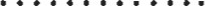 ……………………………………………………………………………………………………………………………………….……………………………………………………………………………………………………………………………………….……………………………….., dnia ………………… r.(miejscowość)……………………………………………………..Podpis(y) osób upoważnionych do składaniaoświadczeń woli w imieniu WykonawcyOŚWIADCZENIE DOTYCZĄCE PODMIOTU, NA KTÓREGO ZASOBY POWOŁUJE SIE WYKONAWCA: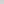 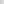 Oświadczam, że w stosunku do następującego/ych podmiotu/ów, na którego/ych zasoby powołuję się w niniejszym postępowaniu, tj.: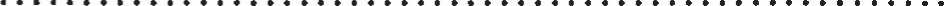 (podać pełną nazwę/firmę, adres, a także w zależności od podmiotu: NIP/PESEL, KRS/CEiDG) nie zachodzą podstawy wykluczenia z postępowania o udzielenie zamówienia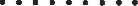 ……………………………….., dnia ………………… r.(miejscowość)……………………………………………………..Podpis(y) osób upoważnionych do składaniaoświadczeń woli w imieniu Wykonawcy(UWAGA: zastosować tylko wtedy, gdy zamawiający przewidział możliwość, o której mowa w ar'. 25a ust. 5 pkt 2 ustawy Pzpj)OŚWIADCZENIE DOTYCZĄCE PODWYKONAWCY NIEBĘDĄCEGO PODMIOTEM, NA KTÓREGO ZASOBY POWOŁUJE SIĘ WYKONAWCA: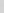 Oświadczam, że w stosunku do następującego/ych podmiotu/ów, będącego/ych podwykonawcą/ami: ……………………………………………………………………………………………………….…………………………………………………………………………………………………………………..(podać pełnąnazwę/firmę, adres, a także w zależności od podmiotu: NIP PESEL, KRS/CEiDG), nie zachodzą podstawy wykluczenia z postępowania o udzielenie zamówienia.……………………………….., dnia ………………… r.(miejscowość)……………………………………………………..Podpis(y) osób upoważnionych do składaniaoświadczeń woli w imieniu WykonawcyOŚWIADCZENIE DOTYCZĄCE PODANYCH INFORMACJI: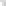 Oświadczam, że wszystkie informacje podane w powyższych oświadczeniach są aktualne i zgodne z prawdą oraz zostały przedstawione z pełną świadomością konsekwencji wprowadzenia Zamawiającego w błąd przy przedstawianiu informacji.Oświadczam, że na wezwanie Zamawiającego, o którym mowa w art. 26 ust. 2 ustawy Pzp złożę w wyznaczonym terminie wszystkie wymagane dokumenty i oświadczenia potwierdzające brak podstaw do wykluczenia z postępowania o udzielenie zamówienia publicznego, zgodnie z wymaganiami określonymi w rozdz. X SIWZ.……………………………….., dnia ………………… r.(miejscowość)……………………………………………………..Podpis(y) osób upoważnionych do składaniaoświadczeń woli w imieniu Wykonawcy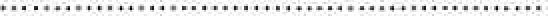 